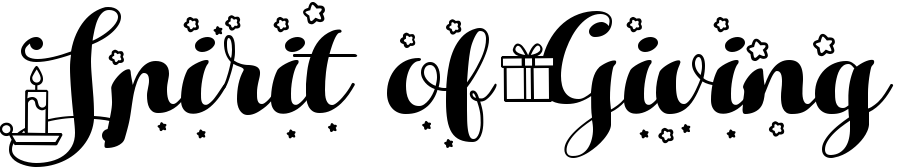 Baker1 year old MWood6 year old FRudExpecting newborn (gender neutral items)Mills5 year old M1 year old FKassem5 year old F11 year old MBurden14 year old F6 year old M1 year old MJagger1 year old F6 year old FBaillergeon1 year old MGill3 year old F14 year old MClark7 month old FFarrell Macdonald15 year old M5 year old M11 year old F10 year old F10 month old FVernon(siblings with Currie)14 year old MRoss5 year old M4 year old MFarrell Macdonald15 year old M5 year old M11 year old F10 year old F10 month old FMidyette18 year old F12 year old F3 year old MBrewer3 year old MMacleodThouret(Splitting with Heck and Rudolph, family of 8 – 2 kids)7 year old M10 year old FLafferty6 year old FCurrie(sibling with Vernon)4 year old M3 year old FMacleodThouret(Splitting with Heck and Rudolph, family of 8 – 2 kids)7 year old M10 year old FGordon6 year old F14 year old MCrantExpecting newborn (gender neutral items)Pond5 year old M8 year old M6 month old FScott16 year old MValji1 year old FRudolph (family of 8 split with Heck/PLP – 3 kids each)10 year old M9 year old M9 year old MOcampo12 year old M6 year old MBarg7 year old M5 year old MHeck (family of 8 split with Rudolph/PLP – 3 kids)3 year old M16 year old M8 year old FNg15 year old FCross8 year old M9 year old MMurrayYae18 year old F14 year old F11 year old M4 year old M3 year old M** Those of you without official homerooms, please check in with the teachers assigned with bigger families (Yae, Murray, Macdonald, Farrell, Rudolph, Heck, Midyette, & Burden) to see how you may be able to contribute. THANK YOU!!!!** Those of you without official homerooms, please check in with the teachers assigned with bigger families (Yae, Murray, Macdonald, Farrell, Rudolph, Heck, Midyette, & Burden) to see how you may be able to contribute. THANK YOU!!!!Quinn11 month old F** Those of you without official homerooms, please check in with the teachers assigned with bigger families (Yae, Murray, Macdonald, Farrell, Rudolph, Heck, Midyette, & Burden) to see how you may be able to contribute. THANK YOU!!!!** Those of you without official homerooms, please check in with the teachers assigned with bigger families (Yae, Murray, Macdonald, Farrell, Rudolph, Heck, Midyette, & Burden) to see how you may be able to contribute. THANK YOU!!!!